FICHA TECNICA DE ABRIGO IMPERMEABLE 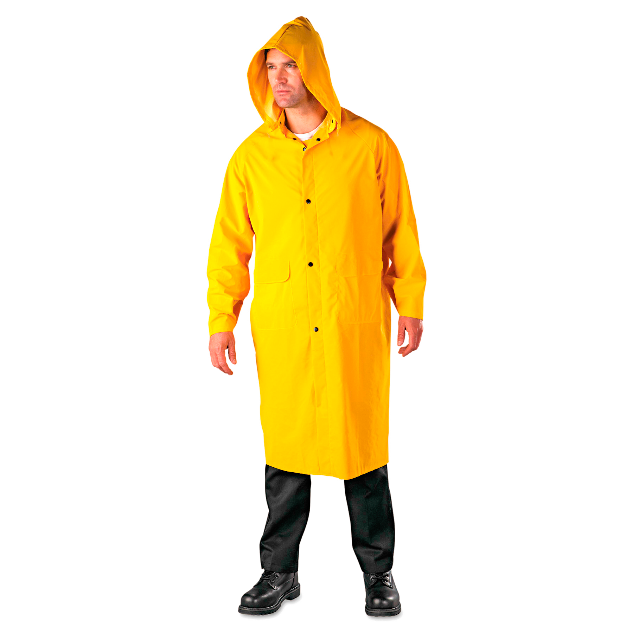 DESCRIPCIONElaborado en tela vinílica, película en p.v.c sobre una base de poliéster altamente resistente a las rasgaduras y 100% impermeable. Corte anatómico. Capucha adherida a la prenda por medio de electrofrecuencia. Cierre en broche, pegados a presión automática constante. Posee bolsillos con tapa. Cumple con la norma NTC 4615 para prendas impermeables, clase C para trabajo liviano.TALLASS-M-L-XL-XXL-XXXLCOLORES DISPONIBLES1-AMARILLO2-NEGRO3-AZUL OSCUROMATERIALMATERIALTELA Tela PVC/PoliésterTÉCNICA DE SELLADOElectro-Frecuencia (irradiación decorriente que convierte la energía en calor); único método quemantiene las cualidades del material, ofreciendo 100% deimpermeabilidad.USO Y APLICACIONESServicio como vigilancia, mensajería, obras civiles. Cuyo uso demandaprendas livianas, en general protección a la intemperie.CALIBRES 16, 18